福 岡 商 工 会 議 所 ニ ュ ー ス　ホットニュース　原稿フォーム   2020.06改訂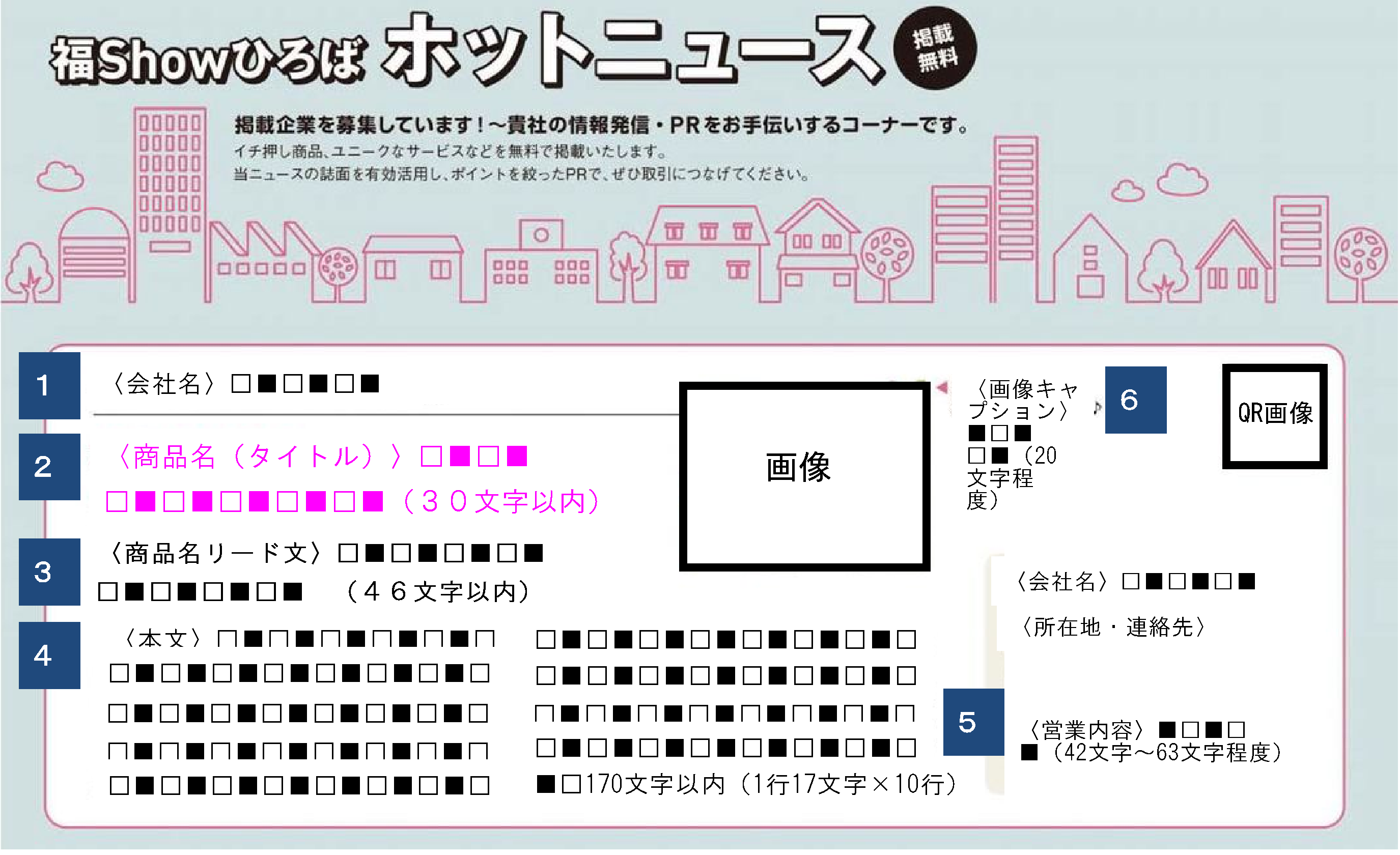 １〈会社名〉　〈所在地・連絡先〉　住所：　　　　　　　　　　TEL：FAX：URL：E-Mail：　　　　　　　　　　　　　　　　　　　　　　など５〈営業内容〉（42文字～63文字程度★上記「所在地連絡先」の長さにより増減します）２〈商品名（タイトル）〉（一番大きな文字）３０文字以内３〈商品名リード文〉　４６文字以内４〈本文〉 １７０文字以内（１行１７文字×１０行）〈画像〉　添付ファイルにてお送り下さい（jpeg形式等）。　　　　　※ここには、張り付けないでください。　　　　　※最大35㎜×27㎜　　　　　　ホームページからとってきた画像等は画質が荒くなるめ、ご遠慮ください。６〈画像キャプション〉　２０文字以内